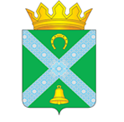 Р о с с и й с к а я   Ф е д е р а ц и яН о в г о р о д с к а я  о б л а с т ьКрестецкий  район                                                                                                     Совет депутатов Новорахинского сельского поселенияР Е Ш Е Н И Еот   22.09.2020  № 7д. Новое РахиноО  постоянных комиссиях Совета депутатовНоворахинского сельского поселения третьего созыва На основании Устава Новорахинского сельского поселения, статьи 7  регламента Совета депутатов Новорахинского сельского поселения,Совет депутатов Новорахинского сельского поселения РЕШИЛ: 	1.Утвердить прилагаемое Положение о постоянных комиссиях Совета депутатов Новорахинского сельского поселения третьего созыва   	1.1. Создать  постоянную комиссию  по социально-экономическим вопросам Совета депутатов Новорахинского сельского поселения третьего созыва  в прилагаемом составе. 	1.2.Утвердить председателем постоянной  комиссии по  социально-экономическим вопросам  Совета депутатов Новорахинского сельского поселения третьего созыва Карионову Ольгу Михайловну.3. Решение Совета депутатов Новорахинского сельского поселения от от 29.10.2015  № 8 «О  постоянных комиссиях Совета депутатов Новорахинского сельского поселения» считать утратившим силу.Глава поселения				Г.Н. Григорьев                   Утверждено решением Совета депутатов Новорахинского сельского поселения от 22.09.2020 №7  ПОЛОЖЕНИЕо постоянных комиссиях Совета депутатов Новорахинского сельского поселения третьего созыва 1. Общие положения	1.1. Настоящее положение определяет статус и порядок деятельности постоянных комиссий Совета депутатов Новорахинского сельского поселения (далее-Совет).	1.2. Совет формирует комиссии из числа депутатов на срок их полномочий для предварительного рассмотрения и подготовки вопросов, относящихся к компетенции Совета, а также для контроля за их исполнением.	1.3. Перечень комиссий, вопросы их ведения определяются настоящим Положением и не противоречат действующему законодательству.	1.4. Комиссии ответственны перед Советом и подотчетны ему.	1.5. В течение срока полномочий Совет вправе образовывать новые постоянные комиссии, реорганизовывать действующие, вносить изменения в их персональный состав, а также формировать временные комиссии в соответствии с Уставом Новорахинского сельского  поселения.2. Основные принципы деятельности и порядок образования постоянных комиссий 	2.1. Деятельность постоянных комиссий Совета депутатов Новорахинского сельского поселения   (далее постоянная комиссия) основана на коллективном, свободном и открытом обсуждении и решении вопросов, гласности их работы, принятия решений большинством и соблюдении прав меньшинства.	Постоянная комиссия формируется таким образом, чтобы исключить возможность возникновения конфликта интересов, который мог бы повлиять на принимаемые постоянной комиссией решения.	При возникновении прямой или косвенной личной заинтересованности члена постоянной комиссии, которая может привести к конфликту интересов при рассмотрении вопроса, включенного в повестку дня заседания постоянной комиссии, он обязан до начала заседания постоянной комиссии заявить об этом. В таком случае соответствующий член постоянной комиссии не принимает участия в работе постоянной комиссии при рассмотрении соответствующего вопроса.	2.2. Состав постоянных комиссий утверждается Советом большинством голосов от общего числа депутатов Совета.      Численный состав каждой комиссии не может быть менее трёх депутатов.	2.3. Депутат Совета может осуществлять свои полномочия в одной из постоянных комиссий.	Председатель Совета и заместитель председателя Совета не входят в состав постоянных комиссий, но могут принимать участие в их работе с правом решающего голоса.	Депутаты, не входящие в состав постоянной комиссии, могут принимать участие в ее работе с правом совещательного голоса.	2.4. Постоянные комиссии избирают из своего состава председателя.Председатель постоянной комиссии избирается и освобождается от должности открытым голосованием на заседании Совета.По усмотрению постоянной комиссии может избираться заместитель председателя постоянной комиссии.	2.5. Основную деятельность постоянные комиссии осуществляют между заседаниями Совета.	2.6. Постоянные комиссии вправе привлекать к своей работе депутатов, не входящих в их состав, представителей органов местного самоуправления, экспертов и консультантов. Эти лица участвуют в работе комиссии с правом совещательного голоса.3. Полномочия постоянных комиссий	3.1. Постоянные комиссии:	3.1.1. Рассматривают вопросы, относящиеся к ведению Совета, участвуют в разработке проектов, планов и программ, вносят по ним свои замечания и предложения.	3.1.2. В пределах компетенции Совета контролируют выполнение ее решений.3.1.3. Выполняют поручения Совета или решения Совета, поручения ее председателя.3.1.4. Осуществляют иные функции, которые могут быть возложены на них Советом.3.2.В Совете поселения работают следующие постоянные комиссии:постоянная комиссия по социально-экономическим вопросам:- подтверждает полномочия вновь избранных депутатов при проведении повторных и дополнительных выборов в Совет поселения;- осуществляет проверку и подготовку материалов по вопросам, связанных с нарушением  гарантий депутатской деятельности, а также досрочным прекращением полномочий депутата Совета поселения;- осуществляет контроль за соблюдением положений Регламента Совета поселения;- осуществляет контроль за соблюдением на территории поселения Положений Федерального Закона 06 октября 2003 года № 131-ФЗ «Об общих принципах организации местного самоуправления в Российской Федерации»;- осуществляет организацию деятельности депутатов по работе с населением, правил депутатской этики;- проводит экспертизу проекта  об Уставе Новорахинского  сельского поселения,  о внесение в него изменений и дополнений;- проводит экспертизу проекта бюджета сельского поселения, проектов решений Совета сельского поселения по бюджетно-финансовым вопросам, иных муниципальных правовых актов по вопросам формирования и исполнения бюджета сельского поселения, управления и распоряжения имуществом, находящимся в собственности сельского поселения, о внесение в решения  изменений и дополнений;- осуществляет контроль за соблюдением установленного порядка подготовки и рассмотрения проекта  бюджета сельского поселения;- контролирует соблюдение установленного порядка управления и распоряжения имуществом, находящимся в собственности сельского поселения;- проводит проверку отчета об исполнении  бюджета сельского поселения;- проверяет эффективность использования средств бюджета сельского поселения, в том числе поступающих от управления и распоряжения имуществом, находящимся в оперативном управлении сельского поселения;- рассматривает вопросы, связанные с обеспечением социальных гарантий граждан, образования и воспитания, здравоохранения, санитарии, культуры и спорта, охраны труда и занятости, охраны семьи, материнства, отцовства и детства, социальной защиты населения, труда, социального страхования, охраны общественного порядка;- готовит проекты нормативно-правовых актов, выносимых на заседание Совета поселения, входящих в компетенцию комиссии;- заслушивает руководителей предприятий, организаций, учреждений, структурных подразделений администрации поселения по вопросам, входящим в компетенцию комиссии;- рассматривает ход и итоги выполнения решений Совета поселения, находящихся на контроле комиссии;- рассматривает другие вопросы, порученные Советом поселения для рассмотрения комиссии;- рассматривает ход и итоги выполнения решений Совета, находящихся на контроле комиссии.4. Права и обязанности постоянных комиссий4.1. Постоянные комиссии имеют право:4.1.1. Вносить на рассмотрение Совета вопросы, относящиеся к их ведению;4.1.2. Вносить предложения по повестке дня;4.1.3. Выделять из своего состава докладчиков и содокладчиков на заседания Совета;4.1.4. Вносить свои проекты решений для принятия на заседаниях Совета;4.1.5. Осуществлять контроль за исполнением органами местного самоуправления, учреждениями и организациями, расположенными на территории Новорахинского сельского поселения решений, принятых Советом.4.1.6. Осуществлять иные функции, возложенные Советом.5. Права и обязанности членов постоянных комиссий5.1. Председатель постоянной комиссии:5.1.1. Организует работу постоянной комиссии.5.1.2. Созывает и ведет заседания постоянной комиссии.5.1.3. Организует подготовку материалов к заседаниям постоянной комиссии.5.1.4. Контролирует выполнение планов работы постоянной комиссии.5.1.5. Дает задания членам постоянной комиссии.5.1.6. Информирует членов постоянной комиссии о результатах рассмотрения рекомендаций комиссии и о принятых по ним мерах.5.1.7. Отчитывается о своей работе на заседаниях постоянной комиссии и о работе постоянной комиссии в целом на заседаниях Совета.5.1.8. Подписывает    протоколы. решения и заключения постоянной комиссии.5.1.9. Представляет постоянной комиссию в отношениях с Советом и иными органами и организациями.5.2. Заместитель председателя (в случае избрания):5.2.1. Замещает председателя в случае его отсутствия или невозможности осуществления им своих обязанностей.5.2.2. По поручению председателя или по поручению постоянной комиссии выполняет иные обязанности.5.3. В постоянных комиссиях, где заместитель председателя не избирается, эти обязанности могут периодически закрепляться за членами комиссии по решению самой постоянной комиссии.5.4. Члены постоянной комиссии имеют право решающего голоса по всем вопросам, рассматриваемым постоянной комиссией, свободный доступ ко всем документам и материалам постоянной комиссии, могут вносить любые предложения по вопросам ведения постоянной комиссии или организации ее работы.5.5. Член постоянной комиссии, предложения которого не получили поддержки постоянной комиссии, может внести их на рассмотрение Совета при обсуждении данного вопроса в порядке, установленном Регламентом Совета.5.6. Члены постоянной комиссии обязаны посещать ее заседания и выполнять поручения, возложенные на них постоянной комиссией.6. Основные принципы работы постоянных комиссий6.1. Постоянные комиссии работают в соответствии с основными принципами, определенными настоящим Положением, Регламентом Совета, а также в соответствии с собственными решениями и планами работы.6.2. Заседания постоянной комиссии проводятся по мере необходимости. Комиссии могут проводить выездные заседания.6.3. Заседания постоянных комиссий (за исключением случаев, когда комиссия принимает решение о проведении закрытого заседания) являются открытыми. В заседаниях постоянной комиссии (в том числе закрытых) могут участвовать председатель Совета, заместитель председателя Совета с правом решающего голоса, депутаты Совета, не входящие в ее состав с правом совещательного голоса. На открытых заседаниях постоянной комиссии имеют право присутствовать депутаты разных уровней, должностные лица органов местного самоуправления, приглашенные по рассматриваемым вопросам, а также представители средств массовой информации.6.4. Порядок участия в заседании постоянной комиссии иных лиц определяется комиссией самостоятельно.6.5. Постоянные комиссии по своей инициативе, а также по поручению председателя Совета могут проводить совместные заседания.6.6. Заседания постоянной комиссии ведет ее председатель или его заместитель, а в случае их отсутствия – один из членов комиссии по ее решению. На заседании постоянной комиссии ведется протокол, который подписывает председательствовавший на заседании.6.7. В случае невозможности присутствовать на заседании член постоянной комиссии обязан заранее уведомить об этом председателя постоянной комиссии, или его заместителя.6.8. Все прочие вопросы организации работы постоянной комиссии (порядок подготовки заседаний, составление повестки дня, порядок обсуждения и принятия решений и т.п.) решаются постоянной комиссией самостоятельно с учетом настоящего Положения и Регламента работы Совета.7. Обеспечение деятельности постоянных комиссий7.1. Материально-техническое и организационное обеспечение деятельности комиссий осуществляется Администрацией Новорахинского сельского поселения 7.2. Все комиссии имеют равные права на обеспечение информацией, поступающей в Совет.7.3. Для работы постоянных  комиссий предоставляется помещение. ___________________________________Утвержден решением Совета депутатов Новорахинского сельского поселения от 22.09.2020 №7   Состав комиссии по социально-экономическим вопросамСовета депутатов Новорахинского сельского поселения третьего созыва Карионова Ольга Михайловна     - председатель комиссииСерегин Виктор Александрович   -заместитель председателя  комиссииЧлены комиссии:Аввакумова Ольга ВикторовнаАлександрова Елена АлексеевнаБулина Анна Геннадьевна               Галдин  Николай Викторович         Кулёв  Сергей Юрьевич                  Купцова  Анастасия Фёдоровна      